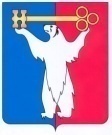 АДМИНИСТРАЦИЯ ГОРОДА НОРИЛЬСКАКРАСНОЯРСКОГО КРАЯПОСТАНОВЛЕНИЕ07.06.2017	     г. Норильск			 №  242О внесении изменений в постановление Администрации города Норильска 
от 17.04.2013 № 145 В целях приведения в соответствие с решением Норильского городского Совета депутатов от 21.02.2017 № 36/4-801 «О внесении изменений в решение Городского Совета от 05.04.2011 № 32-772 «Об утверждении Положения о порядке предоставления в аренду жилых помещений муниципального жилищного фонда муниципального образования город Норильск»,ПОСТАНОВЛЯЮ:1. Внести в Административный регламент предоставления муниципальной услуги по заключению договора аренды жилых помещений на новый срок без проведения торгов, утвержденного постановлением Администрации города Норильска от 17.04.2013 № 145 (далее – Административный регламент), следующие изменения:1.1. В пункте 2.6 Административного регламента:1.1.1. В абзаце одиннадцатом цифры «23/4-49» заменить цифрами «23/4-494».1.1.2. В абзаце втором слово «Конституцией» заменить словом «Конституция».1.1.3. В абзаце третьем слово «Жилищным» заменить словом «Жилищный».1.1.4. В абзаце четвертом слово «Федеральным» заменить словами «Федеральный закон».1.1.5. В абзаце пятом слово «Федеральным» заменить словами «Федеральный закон».1.1.6. В абзаце шестом слово «Федеральным» заменить словами «Федеральный закон».1.1.7. В абзаце седьмом слово «Федеральным» заменить словами «Федеральный закон».1.1.8. В абзаце восьмом слово «Уставом» заменить словом «Устав».1.1.9. В абзаце девятом слово «Решением» заменить словом «Решение».1.1.10. В абзаце десятом слово «Решением» заменить словом «Решение».1.1.11. В абзаце одиннадцатом слово «Решением» заменить словом «Решение».1.2. В пункте 2.7 Административного регламента:1.2.1. Абзац второй изложить в следующей редакции:«- заявления, составленного в произвольной форме, рекомендуемая форма приведена в приложении № 1 к Административному регламенту (далее - заявление). К оформлению заявления предъявляются следующие требования: заявление должно быть написано текстом, поддающимся прочтению, с указанием фамилии, имени, отчества (последнее - при наличии) Заявителя, адреса электронной почты, если ответ должен быть направлен в форме электронного документа, и почтового адреса, если ответ должен быть направлен в письменной форме. Кроме того, заявление должно содержать указание на способ получения муниципальной услуги (в форме бумажного или электронного документа), и должно быть подписано Заявителем или его уполномоченным представителем;».1.2.2. Подпункты «б», «в», «г» исключить.1.2.3. Подпункт «е» изложить в следующей редакции:«е) государственный или муниципальный контракт (договор) (в случае, если Заявителем является лицо, с которым заключен государственный или муниципальный контракт (договор) по результатам закупки, проведенной в соответствии с Федеральным законом от 05.04.2013 № 44-ФЗ «О контрактной системе в сфере закупок товаров, работ, услуг для обеспечения государственных и муниципальных нужд»;».1.2.4. Подпункты «д», «е», «ж», «з» считать подпунктами «б», «в», «г», «д» соответственно.1.2.5. В абзаце десятом слова «в подпунктах «а», «в», «д», «е» настоящего пункта) и копиях (документы, указанные в подпунктах «б», «г», «е», «ж», «з»» заменить словами «в подпункте «а», «б», «в» настоящего пункта) и копиях (документы, указанные в подпункте «в», «г», «д»».1.2.6. Абзац одиннадцатый изложить в следующей редакции:«- в копиях, заверенных в установленном действующим законодательством порядке (документы, указанные в подпунктах «а», «б», «в» настоящего пункта) и копиях (документы, указанные в подпунктах «в», «г», «д» настоящего пункта, предоставляются по желанию Заявителя) – при направлении Заявителем Заявления документов для получения муниципальной услуги посредством почтового отправления или в форме электронных документов, подписанных электронной подписью (далее – электронных документов), по электронной почте, через единый портал государственных и муниципальных услуг и (или) региональный портал государственных и муниципальных услуг.».1.2.7. Абзац двенадцатый изложить в следующей редакции:«Для рассмотрения заявления указного в настоящем пункте Управление жилищного фонда в течение пяти дней с даты поступления заявления в Управление жилищного фонда, запрашивает выписку из Единого государственного реестра юридических лиц, выписку из Единого государственного реестра индивидуальных предпринимателей и документы, указанные в подпунктах «в», «г», «д» настоящего пункта в государственных органах, органах местного самоуправления и подведомственных государственным органам или органам местного самоуправления организациях, в соответствии с нормативными правовыми актами Российской Федерации, нормативными правовыми актами субъектов Российской Федерации, муниципальными правовыми актами.».1.2.8. Абзац тринадцатый изложить в следующей редакции:«Заявитель вправе самостоятельно предоставить выписку из Единого государственного реестра юридических лиц и выписку из Единого государственного реестра индивидуальных предпринимателей полученные не ранее чем за два месяца до даты обращения в Управления жилищного фонда с заявлением, указанным в настоящем пункте.».1.3. В пункте 2.8 Административного регламента:1.3.1. В абзаце втором слова «текст заявления написан неразборчиво» заменить словами «заявление написано текстом, не поддающимся прочтению».1.3.2. В абзаце пятом слова «в подпунктах «б», «г», «е», «ж», «з»» заменить словами «в подпунктах «в», «г», «д»».1.4. Пункт 2.11 Административного регламента изложить в следующей редакции:«2.11. Заявление и прилагаемые к нему документы представляются Заявителем в Управление жилищного фонда лично, либо посредством почтового отправления, либо в форме электронных документов по электронной почте или посредством единого портала государственных и муниципальных услуг и (или) регионального портала государственных и муниципальных услуг.».1.5. Пункт 2.14 Административного регламента изложить в следующей редакции: «2.14. Заявление с приложенными документами регистрируется в день поступления в Управление жилищного фонда.».1.6. В пункте 2.15.2 Административного регламента слово «оборудованы» заменить словом «оборудуются».1.7. В пункте 2.15.4 Административного регламента слово «оборудовано» заменить словом «оборудуются».1.8. В пункте 2.16 Административного регламента:1.8.1. В абзаце втором слово «местонахождение» заменить словом «место нахождения».1.8.2. В абзаце девятом слово «месторасположения» заменить словом «место нахождения».1.9. Пункт 3.2.3 Административного регламента изложить в следующей редакции:«3.2.3. При приеме заявления с документами, представленными Заявителем лично, посредством почтового отправления или в форме электронных документов на адрес электронной почты Управления жилищного фонда: uhf@norilsk-city.ru, через единый портал государственных и муниципальных услуг и (или) региональный портал государственных и муниципальных услуг специалистом Управления жилищного фонда составляется и выдается Расписка о приеме документов по типовой форме (приложение № 3 к Административному регламенту) с обязательным указанием даты и времени приема документов, которая передается Заявителю лично или направляется способом, определенным в заявлении, либо, если способ получения муниципальной услуги в заявлении не указан, почтовым отправлением с уведомлением о вручении либо, если почтовый адрес в заявлении не указан, на адрес электронной почты Заявителя в форме электронного документа.».1.10. Пункт 3.2.4 Административного регламента изложить в следующей редакции:«3.2.4 При наличии одного из оснований для отказа в приеме заявления и приложенных к нему документов, указанных в пункте 2.8 Административного регламента, специалист Управлении жилищного фонда в срок не позднее пяти рабочих дней с даты регистрации в Управления жилищного фонда заявления с приложенными документами направляет Заявителю письмо за подписью начальника Управления жилищного фонда с обоснованием отказа в приеме заявления и приложенных к нему документов способом, определенным в заявлении, либо, если способ получения муниципальной услуги в заявлении не указан, почтовым отправлением с уведомлением о вручении либо, если почтовый адрес в заявлении не указан, на адрес электронной почты Заявителя в форме электронного документа, подписанного усиленной квалифицированной электронной подписью.».1.11. Пункт 3.3.4 Административного регламента изложить в следующей редакции:«3.3.4. В случае, указанном в пункте 3.3.3 Административного регламента, специалист Управления жилищного фонда, в течение 3-х дней со дня поступления в Управление жилищного фонда распоряжения Администрации города Норильска, издаваемое Руководителем Администрации или иным уполномоченным им лицом, направляет его копию с выпиской из решения жилищной комиссии Заявителю способом, определенным в заявлении, либо, если способ получения муниципальной услуги в заявлении не указан, почтовым отправлением с уведомлением о вручении либо, если почтовый адрес в заявлении не указан, на адрес электронной почты Заявителя в форме электронного документа, подписанного усиленной квалифицированной электронной подписью.».1.12. В пункте 3.3.6 Административного регламента слова «в адрес Заявителя, указанный в заявлении, или выдает Заявителю или его уполномоченному представителю под роспись лично в руки» заменить словами «Заявителю способом, определенным в заявлении, либо, если способ получения муниципальной услуги в заявлении не указан, почтовым отправлением с уведомлением о вручении либо, если почтовый адрес в заявлении не указан, на адрес электронной почты Заявителя в форме электронного документа, подписанного усиленной квалифицированной электронной подписью.».1.13. В пункте 5.1 Административного регламента:1.13.1. В абзаце четвертом слова «Глава Администрации» заменить словами «Руководитель Администрации».1.13.2. В абзаце пятом слова «Главе Администрации» заменить словами «Руководителю Администрации». 1.14. В абзаце первом пункта 5.6 Административного регламента слова «в письменной форме» исключить.1.15. В абзаце первом пункта 5.7 Административного регламента слова «в письменной форме», «письменного» исключить. 1.16. В пункте 5.8 Административного регламента:1.16.1. В абзаце первом слова «Главой Администрации» заменить словами «Руководителем Администрации».1.16.2. Абзац четвертый изложить в следующей редакции: «Не позднее дня, следующего за днем принятия решения по результатам рассмотрения жалобы, Заявителю направляется ответ в письменной форме или, по желанию Заявителя, в электронной форме, подписанный усиленной квалифицированной электронной подписью». 1.17. По всему тексту Административного регламента слова «электронный адрес» заменить словами «адрес электронной почты».1.18. Раздел заявления об адресате (приложение № 1 к Административному регламенту) после слов «Адрес местонахождения: _____________» дополнить словами «адрес электронной почты: ______________».1.19. Приложение № 1 к Административному регламенту дополнить абзацем восьмым следующего содержания:«Результат муниципальной услуги прошу предоставить                 _________________________________________________________________.                                              (при личном обращении; почтовым отправлением; на адрес электронной почты).». 2. Опубликовать настоящее постановление в газете «Заполярная правда» и разместить его на официальном сайте муниципального образования город Норильск.3. Настоящее Постановление вступает в силу после его официального опубликования в газете «Заполярная правда».Руководитель Администрации города Норильска			       Е.Ю. Поздняков